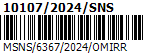  Č.j.: MSNS/6367/2024/OMIRR Dodavatel: IČO: 47455292, DIČ: CZ47455292   Na faktuře vždy uveďte číslo této objednávky		Objednávka č.: 44/24/02 Popis objednávky: Termín dodání: 	29.4.2024Objednavatel: 	Město Světlá nad Sázavou, IČO: 00268321, DIČ: CZ00268321Fakturu zašlete na: 	Město Světlá nad Sázavou 			Světlá nad Sázavou, nám. Trčků z Lípy 18, PSČ 582 91			tel.: 569 496 611, fax: 569 456 549, e-mail: podatelna@svetlans.cz___________________________________________________________________________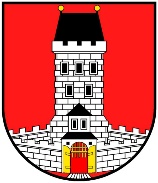 MĚSTO SVĚTLÁ NAD SÁZAVOUPSČ 582 91 SVĚTLÁ n. S.TRANSCONSULT s.r.o.Nerudova 37500 02  Hradec KrálovéPředmět objednávkyPředmět objednávkyPředmět objednávkyV rámci stavby Revitalizace náměstí Trčků z Lípy ve Světlé nad Sázavou, II. etapa u Vás objednáváme provedení návrhu podpůrného nosníku pro nově navrhovanou kamennou římsu na výstupy u podzemí, SO 706. Dokumentace bude odevzdána ve třech vyhotoveních v tištěné a v jednom vyhotovení v elektronické podobě (formát pdf).V rámci stavby Revitalizace náměstí Trčků z Lípy ve Světlé nad Sázavou, II. etapa u Vás objednáváme provedení návrhu podpůrného nosníku pro nově navrhovanou kamennou římsu na výstupy u podzemí, SO 706. Dokumentace bude odevzdána ve třech vyhotoveních v tištěné a v jednom vyhotovení v elektronické podobě (formát pdf).V rámci stavby Revitalizace náměstí Trčků z Lípy ve Světlé nad Sázavou, II. etapa u Vás objednáváme provedení návrhu podpůrného nosníku pro nově navrhovanou kamennou římsu na výstupy u podzemí, SO 706. Dokumentace bude odevzdána ve třech vyhotoveních v tištěné a v jednom vyhotovení v elektronické podobě (formát pdf).V rámci stavby Revitalizace náměstí Trčků z Lípy ve Světlé nad Sázavou, II. etapa u Vás objednáváme provedení návrhu podpůrného nosníku pro nově navrhovanou kamennou římsu na výstupy u podzemí, SO 706. Dokumentace bude odevzdána ve třech vyhotoveních v tištěné a v jednom vyhotovení v elektronické podobě (formát pdf).V rámci stavby Revitalizace náměstí Trčků z Lípy ve Světlé nad Sázavou, II. etapa u Vás objednáváme provedení návrhu podpůrného nosníku pro nově navrhovanou kamennou římsu na výstupy u podzemí, SO 706. Dokumentace bude odevzdána ve třech vyhotoveních v tištěné a v jednom vyhotovení v elektronické podobě (formát pdf).V rámci stavby Revitalizace náměstí Trčků z Lípy ve Světlé nad Sázavou, II. etapa u Vás objednáváme provedení návrhu podpůrného nosníku pro nově navrhovanou kamennou římsu na výstupy u podzemí, SO 706. Dokumentace bude odevzdána ve třech vyhotoveních v tištěné a v jednom vyhotovení v elektronické podobě (formát pdf).Cena díla celkemCena díla celkemCena díla celkem99 000,00 Kč bez DPH99 000,00 Kč bez DPH99 000,00 Kč bez DPHPřevezme:Převezme:...... Dne:			8.4.2024Podpis: objednavatele:Podpis: objednavatele: